Miramichi Valley High School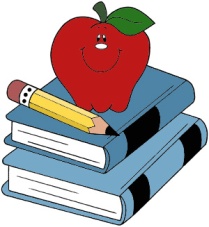 Course Selection for Grade 10 for 2014-2015 School YearStudent’s Name:____________________________________________Telephone Number:_________________________________________Required Courses: Are you a French Immersion Student:             Yes              NoEnglish Students: English Language Arts 10 Full yearGeometry Measurement and Finance 10 Number Relations and Functions   10Science 10Social Studies  10              One of French 10 Mi’Kmaq 110               One of PE 10- Basketball ApplicationPE 10              One of BBT 10Music 10   If you are choosing to Fast track your math you must take Foundations 110 as your elective.In Grade 10 you are able to take one Grade 11 elective from the following list.  Please choose three possibilities and rank them 1-3.Writing 110					           Physical Geography 110Advanced Training Principles 110Health and Wellness Phys Ed 110-Application T. StewartVisual Art 110Computer Aided Design 110Graphic Art & Design 110Computer Science 110Tourism 110Entrepreneurship 110 Technical Support 110 Fashion Technology 110Human Services 110    Info Technology 120Foundations Math 110The following courses may be taken as your elective if the pre-requisite is completed Semester  I:Modern History 112(History 10)Biology 112(Science 10)French 112 (French 10)Music 112 (Music 10)